Форма СОК операции «Организация внутренней оценки качества предоставляемых услуг»ШагДействиеСхема/фото/рисунокВремяИзучаем информацию           о количестве обращений            от родителей (законных представителей) НЕОБХОДИМО                                         ВСЕ ПОНЯТНО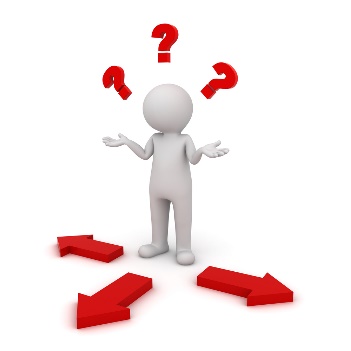  УТОЧНИТЬ                                                         обращение обращение требует                                                полученодополнительных                                                  определенным пояснений                                                             специалистом                                                                       отправлено                                                                        в работу  10-12 мин  Изучаем качество обработки обращений	 Обращения 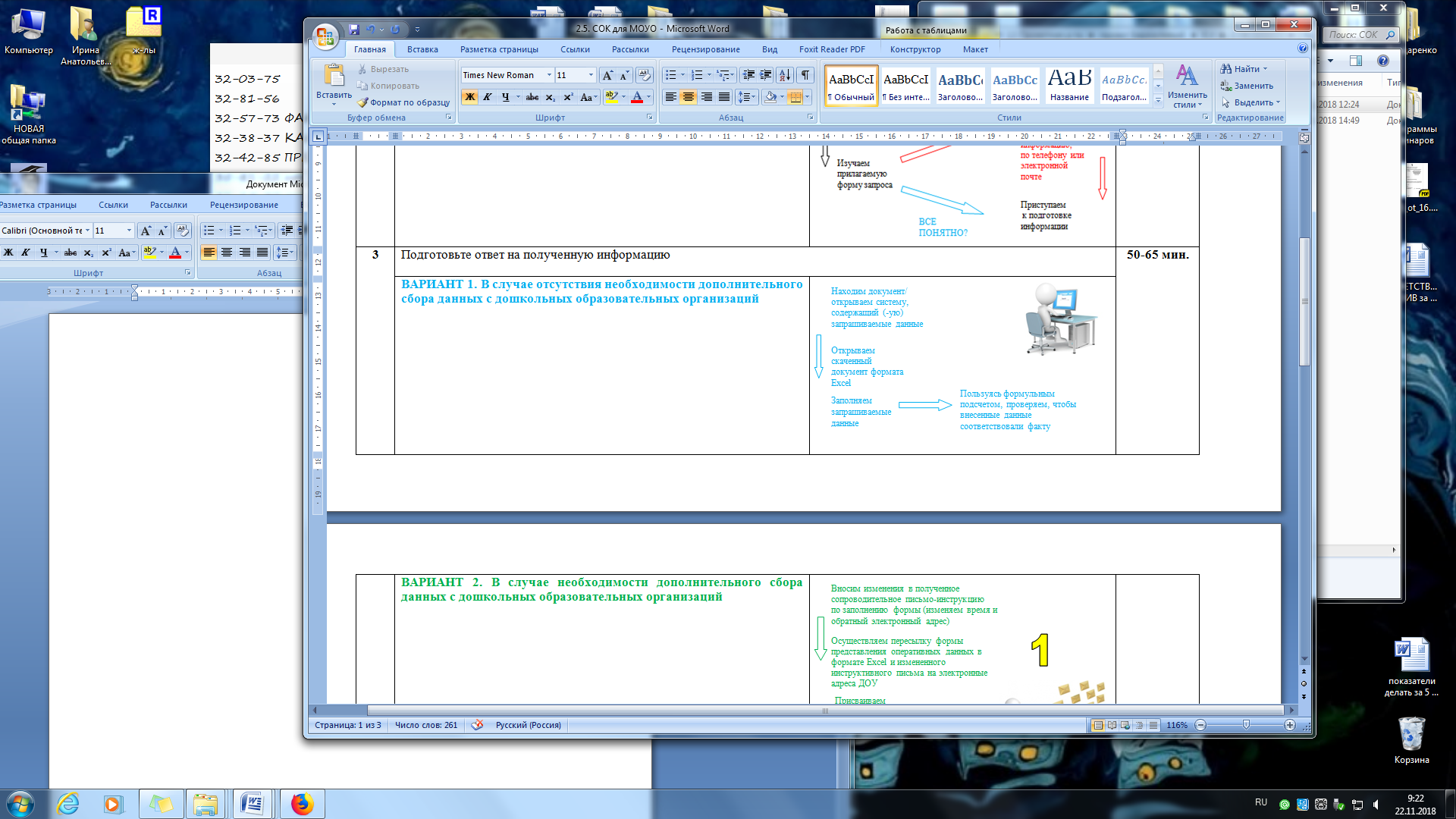 обработаны оперативно   Имеется                                                                Проблема понимание                                                             разъяснена  в решении                                                              доступно и поставленной                                                         компетентно      задачи                                                                  обращение к специалистувызвало доверие и чувствобезопасности12-15 мин3.Изучаем оценку эффективности оказанной помощи                           НЕОБХОДИМО                                                           УТОЧНЕНИЕ                                                  услуга оказана, но                                               уровень эффективности ИТОГ РЕШЕНИЯ                    минимальныйПО ОБРАЩЕНИЮ                                                                           ВСЕ ВЫПОЛНЕНО!                               помощь оказана в полном                               объеме, высокая степень                                              удовлетворенности решением                                                          проблемы                                    5-7 мин